KLÍMA FRESKÓMájus 17-én osztályunk részt vett egy környezetvédelem és klímaváltozásról szóló figyelemfelkeltő interaktív foglalkozáson mely angol nyelven folyt. Nagyon közvetlenek és nyitottak voltak az előadók, hamar meg lehetett velük találni a közös hangot. Igényesen szervezték meg a programot. Kellemes meglepetés volt, hogy a témát ilyen irányból közelítették meg, az interaktív része is élvezetes volt! Tudatosabbak lettünk az előadás végére és hasznos volt hogy angolul is tudtunk komolyabb témákról beszélni. (Andrek Kamilla, 10.a)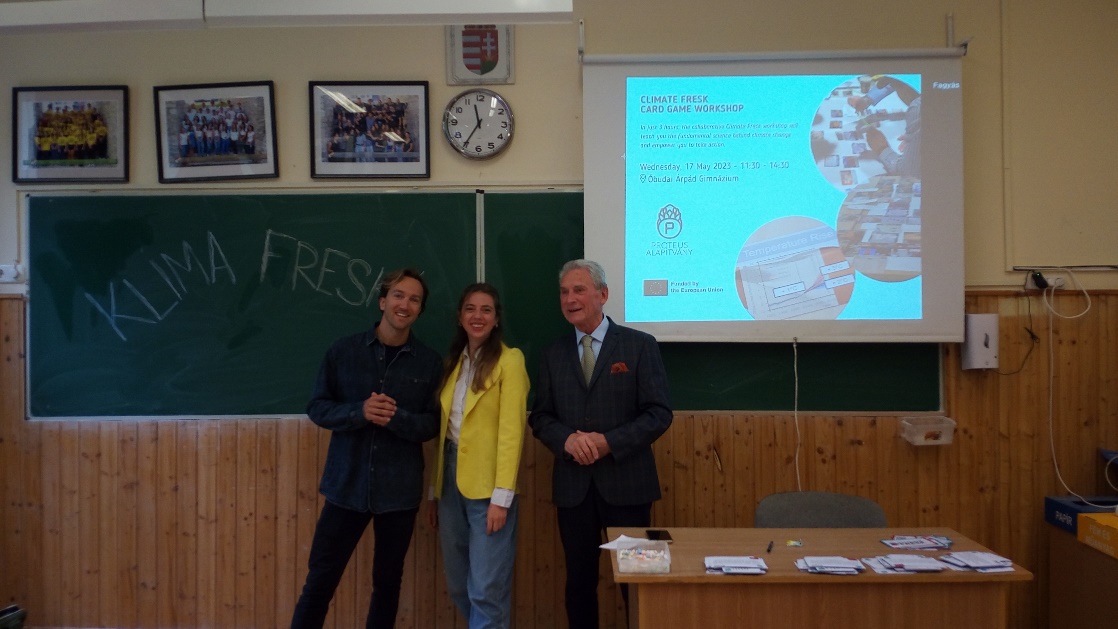 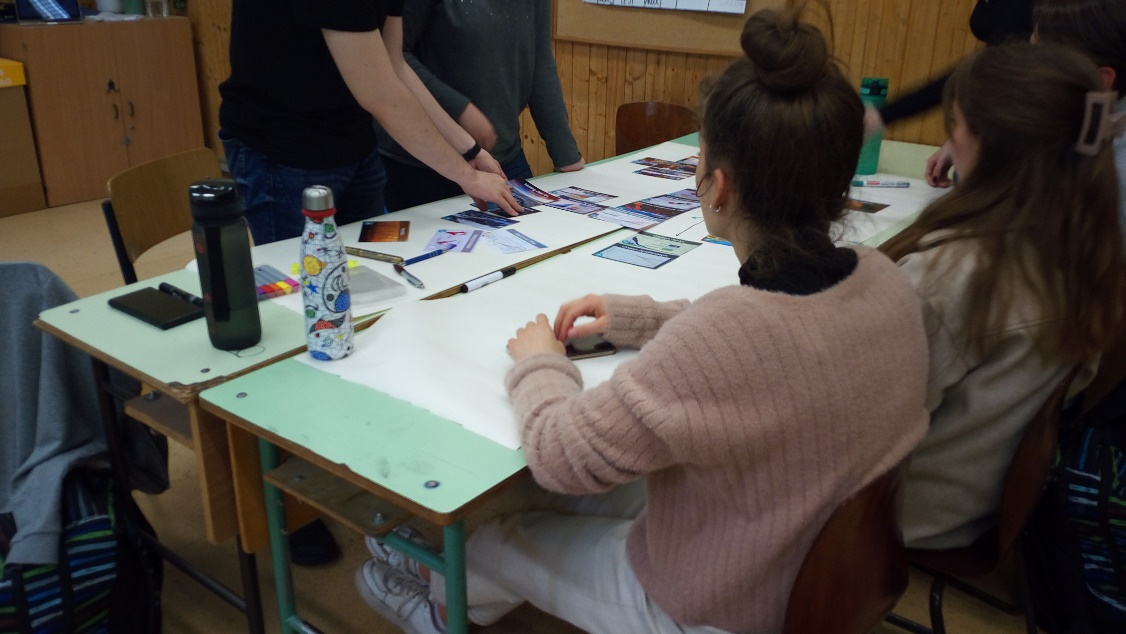 